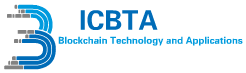 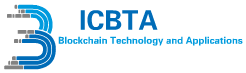 Registration FormICBTA2023 will be held in Xi‘an, China during December 15-17, 2023. Please note that it is essential for all participants to send the Final Paper, Completed Registration Form, CCS&XML Code and Payment Proof to icbta@bmail.org.Attendee’s InformationPaying MethodCredit Card Paymenthttps://confsys.iconf.org/online-payment/897438777 Please fill in the E-mail and Order ID after paying.Registration Fee Note:  Manuscripts should be at least Eight (8) full pages and at most Twenty (20) pages. One regular registration can cover a paper within Ten (10) pages, including all figures, tables, and references. Extra page will be charged. Papers exceeding 20 pages will not be accepted at  ICBTA 2023.Students must have Student ID which will be checked. Student Rate is only for students who attached their student' ID card copy when register and is ONLY applicable for students who are FIRST authors.Additional paper or presentation should be with one same author or presenter with the first paper or abstract.Social Program is optional and is based on payment basis. Kindly send the tour request to conference secretary in writing when you submit the final registration documents.Please choose the items you fit in with and calculate the final amount.*Please be kindly noted that the conference organizing committee is not responsible for authors’ visa application, travel, transportation, and accommodation, so we suggest you prepare them in advance.Registration Cancellation Policy If the participants request cancellation and refund due to personal reasons, the following refund policy applies.60 days ahead of the conference: 70% of payment refund30-60 days ahead of the conference: 50% of payment refundWithin 30 days ahead of the conference: no refundCancellation and refund request must be made formally via email. No shows will not be refunded. The organizing committees is not responsible for problems beyond our control such as weather conditions, campus conditions, travel difficulties, visa problems, health issues, etc.* The organizing committees reserves the right to change the dates and place of the conference due to force majeure.* The losses thus incurred from the force majeure events shall not be liabled and refunds policy shall not apply as well. Security Precautions Xi‘an can be regarded as a safe city with a low rate of violent crime. However, pick pocketing and purse or cell-phone snatching does occur in the vicinity of train and bus stations, airports and in some public parks. Please be vigilante. For the safety of your and others' personal and property, participants are required to wear name card, and those accompanying must wear the attendance card as well. Please keep the attendance card well. The conference leader onsite has the right to stop those without the attendance card from entering the meeting room.Please note that the Organizing Committee will not accept liability for any kind of damage, losses or injuries occurring to persons or personal belongings during the conference. Be sure to organise suitable travel and health insurance.Organizing Committee of ICBTA 2023www.icbta.netXi‘an, ChinaPaper ID: Paper Title: Author(s): First Name: First Name: Family Name: Family Name: Position:  Position:  Position:  Organization or University: Organization or University: Organization or University: Research Area: Research Area: Research Area: Research Area: Presentation Type: Onsite Presentation            Virtual Presentation (Online/video)Presentation Type: Onsite Presentation            Virtual Presentation (Online/video)Presentation Type: Onsite Presentation            Virtual Presentation (Online/video)Presentation Type: Onsite Presentation            Virtual Presentation (Online/video)Country: Email: Email: Email: Mobile: Telephone: Telephone: Telephone: Special Needs or Dietary Requirements: Vegetarian          Muslim          Other (please specify): Special Needs or Dietary Requirements: Vegetarian          Muslim          Other (please specify): Special Needs or Dietary Requirements: Vegetarian          Muslim          Other (please specify): Special Needs or Dietary Requirements: Vegetarian          Muslim          Other (please specify): Student ID Number of Your University (necessary for student author):Student ID Number of Your University (necessary for student author):Student ID Number of Your University (necessary for student author):Student ID Number of Your University (necessary for student author):Receipt Title:Receipt Title:Receipt Title:Receipt Title:Please send email to conference secretary directly if fapiao is needed. Provide below information in Chinese (*only for authors in mainland China):发票抬头: 统一社会信用代码: 明细内容: 发票类型: Mailing Information Recipient Name: Address: Contact number: Will you attend and registered for one-day tour:Yes             No E-mail: Order ID: Registration CategoryEarly Bird Rate Before Aug. 20, 2023Normal RegistrationAfter Aug. 20, 2023Author440 USD/3100 RMB490 USD/3400 RMBAuthor(Students only)400 USD/2800 RMB440 USD/3100 RMBAuthor(Technical Committee Members)400 USD/2800 RMB440 USD/3100 RMBEach Additional Paper350 USD/2500 RMB350 USD/2500 RMBEach Additional Page(Up to 10)50 USD/350 RMB50 USD /350 RMBEach Additional Copy of Publication50 USD / 500 RMB50 USD / 500 RMBOne Day Tour80 USD / 550 RMB80 USD / 550 RMB